«Об организации и проведении школьного этапа всероссийской олимпиады школьников в 2023 - 2024 учебном году»В соответствии с Порядком проведения всероссийской олимпиады школьников, утвержденным приказом Министерства просвещения Российской Федерации от 27 ноября 2020 года № 678, приказом Министерства образования и науки Республики Башкортостан от 7 сентября 2023 года №2180 «Об обеспечении организации и проведении всероссийской олимпиады школьников в 2023-2024 учебном году», приказом Министерства образования и науки Республики Башкортостан от 7 сентября 2023 года № 2181 «Об организации и проведении школьного этапа всероссийской олимпиады школьников в 2023-2024 учебном году», Соглашением между Министерством Образования и науки Республики Башкортостан и Образовательным фондом «Талант и успех» от 18августа 2023 года № 08/23- 7904/СС «О сотрудничестве в области проведения школьного этапа всероссийской олимпиады школьников»ПРИКАЗЫВАЮ:Провести школьный этап всероссийской олимпиады школьников (далее - ШЭ ВсОШ) в 2023 - 2024 учебном году в срок с 25 сентября по 27 октября 2023 года:по 10 общеобразовательным предметам (астрономия, биология, информатика, математика, искусство (мировая художественная культура), основы безопасности жизнедеятельности, физика, химия, экология, экономика) с использованием платформы «Сириус. Курсы» в установленные сроки согласно приложению и в соответствии с требованиями к организации и проведению ШЭ ВсОШ, разработанными Образовательным Фондом «Талант и успех», РПМК;по общеобразовательным предметам русский язык, литература, право, обществознание, история, география, физическая культура, английский язык, технология, немецкий язык очно по заданиям, разработанным РПМК, согласно графику ШЭ ВсОШ.Утвердить график проведения ШЭ ВсОШ в 2023-2024 учебном году согласно приложению (Приложение 1).Назначить школьным координатором заместителя директора по УВР Юлукову С.А.Школьному  координатору МКУ:обеспечить получение индивидуальных кодов участников ШЭ ВсОШ в федеральной системе качества образования (далее - ФИС ОКО) и передачи их участникам ШЭ ВсОШ, получения окончательных результатов и подготовки итогового протокола;обеспечить участникам доступ к заданиям ШЭ ВсОШ на платформе «Сириус. Курсы» с 8 до 22 по местному времени в день проведения олимпиады, к заданиям ШЭ ВсОШ по математике с 08.00 до 22.00 в течение двух дней проведения ШЭ ВсОШ по математике;обеспечить проведение ШЭ ВсОШ в соответствии с Порядком проведения Олимпиады и выполнением нормативных документов Министерства образования и науки Республики Башкортостан по организации и проведению ШЭ ВсОШ с соблюдением санитарно- эпидемиологических правил, утвержденных Постановлением Главного государственного санитарного врача Российской Федерации от 28 сентября 2020 года№ 28;предусмотреть в случае ухудшения санитарно- эпидемиологической обстановки проведение ШЭ ВсОШ по всем общеобразовательным предметам с применением информационно-коммуникационных технологий с обязательным включением системы онлайн-прокторинга;определить квоты победителей и призеров ШЭ ВсОШ по каждому общеобразовательному предмету;обеспечить работу организаторов ШЭ ВсОШ, своевременное получение информации и соблюдение конфиденциальности, касающейся содержания олимпиадных заданий, критериев оценивания;установить в срок до 1 ноября 2023 года количество баллов по каждому общеобразовательному предмету, по которому проводится олимпиада, и классу, необходимое для участия в муниципальном этапе всероссийской олимпиады школьников с учетом требований Образовательного Фонда «Талант и успех», РПМК;обеспечить информирование обучающихся и их родителей (законных представителей) о датах проведения ШЭ ВсОШ;обеспечить сбор и хранение заявлений родителей (законных представителей) обучающихся, заявивших о своем участии в ШЭ ВсОШ, об ознакомлении с Порядком, о согласии на публикацию олимпиадных работ, в том числе в сети Интернет;обеспечить утверждение результатов ШЭ ВсОШ по каждому общеобразовательному предмету (рейтинг участников с указанием статуса (победитель/призер/участник)), в том числе протоколов жюри ШЭ ВсОШ по каждому общеобразовательному предмету;обеспечить публикацию итоговых результатов ШЭ ВсОШ по каждому общеобразовательному предмету на своем сайте в сета Интернет в срок до 21 календарного дня со дня последней даты проведения соревновательных туров;обеспечить награждение победителей и призеров ШЭ ВсОШ;обеспечить сохранность жизни и здоровья обучающихся во время проведения ШЭ ВсОШ;обеспечить создание специальных условий, в случае участия в олимпиаде участников с ОВЗ и детей-инвалидов, в том числе беспрепятственный доступ в место проведения олимпиады, наличие пандусов, специальных кресел и других приспособлений, присутствие ассистентов;обеспечить общественное наблюдение за ходом проведения ШЭ ВсОШ, в соответствии с Порядком аккредитации граждан в качестве общественных наблюдателей при проведении государственной итоговой аттестации по образовательным программам основного общего и среднего общего образования, всероссийской олимпиады школьников и олимпиад школьников (Приказ Министерства образования и науки Российской федерации от 28 июня 2013 г. № 491);предоставить МКУ «Отдел образования» до 7 ноября 2023 года сводный отчет об итогах проведения ШЭ ВсОШ по каждому общеобразовательному предмету в соответствии с формами отчета, установленными Министерством просвещения Российской Федерации.Утвердить состав оргкомитета ШЭ ВсОШ (Приложение 2).Утвердить состав апелляционной комиссии ШЭ ВсОШ по каждому общеобразовательному предмету (Приложение 3).Утвердить состав жюри ШЭ ВсОШ по каждому общеобразовательному предмету (Приложение 4). Контроль за исполнением данного приказа оставляю за собой.Директор школы:                                                                                                    Э.Т.Гафарова                   С приказом ознакомлены:                          С.А.ЮлуковаПриложение 1График проведения школьного этапа всероссийской олимпиады школьников в2023-2024 учебном годуПриложение 2Состав оргкомитета школьного этапа всероссийской олимпиады школьников В 2023-2024 учебном году:                      Юлукова С.А. – заместитель директора по УВР;                      Юлукова Р.Ш.- руководитель ШМО учителей  предметов  естественно –                            математического  и технического     цикла;                      Якшибаева А.А. - руководитель ШМО учителей  гуманитарных  предметов;                      Зайнуллина Р.Т. - руководитель ШМО учителей начальных  классов. Приложение 3 Состав апелляционной комиссии школьного этапа ВОШ по общеобразовательным предметам:1. Состав апелляционной комиссии школьного этапа ВОШ по общеобразовательным предметам – физкультура, ОБЖ, технологии:  - Юлукова С.А., учитель технологии – председатель жюри;- Хасанова Р.Ш., учитель физической культуры;- Юлуков Р.Ш., учитель физики и информатики.2.   Состав апелляционной комиссии школьного этапа ВОШ по общеобразовательным предметам – информатика, физика, математика (с 4 по 9 класс):  - Юлуков Р.Ш., учитель физики и информатики; - председатель жюри;- ГафароваЭ.Т., учитель химии;- Урманшина Р.Х., учитель начальных классов.Состав апелляционной комиссии школьного этапа ВОШ по общеобразовательным предметам – право, обществознание, история: - Якшибаева А.А., учитель башкирского языка и литературы - председатель жюри;- Абдульманова Н.Т., учитель географии;- Маматкулова М.Н., учитель истории и  обществознания.Состав апелляционной комиссии школьного этапа ВОШ по общеобразовательным предметам – биология, химия, география, экология:- Юлуков Р.Ш., учитель физики и информатики - председатель жюри;- Хасанова Г.Ф., учитель биологии и географии; - Юлукова С.А., учитель технологии.Состав апелляционной комиссии школьного этапа ВОШ по общеобразовательным предметам – русский язык (с 4 по 9 класс), литература:- Якшибаева А.А., учитель башкирского языка и литературы - председатель жюри;- Абдульманова Н.Т., учитель русского языка и литературы;- Урманшина Р.Х., учитель начальных классов.Состав апелляционной комиссии школьного этапа ВОШ по общеобразовательным предметам – родные языки (с 4-9 классы):- Якшибаева А.А., учитель башкирского языка и литературы - председатель жюри;- Маматкулова М.Н., учитель истории и  обществознания;- Урманшина Р.Х., учитель начальных классов.Состав апелляционной комиссии школьного этапа ВОШ по общеобразовательному предмету – английский язык:- Якшибаева А.А., учитель русского языка и литературы - председатель жюри;- Маматкулова М.Н., учитель истории и  обществознания;- Каримова С.А., учитель английского языка.Приложение №4                                                                                                                      Состав жюри школьного этапа ВОШ по общеобразовательным предметам:1. Состав жюри школьного этапа ВОШ по общеобразовательным предметам – физкультура, ОБЖ, технологии:  - Юлукова С.А., учитель технологии – председатель жюри;- Хасанова Р.Ш., учитель физической культуры;- Юлуков Р.Ш., учитель физики и информатики.2.   Состав жюри школьного этапа ВОШ по общеобразовательным предметам – информатика, физика, математика (с 4 по 9 класс):  - Юлуков Р.Ш., учитель физики и информатики; - председатель жюри;- ГафароваЭ.Т., учитель химии;- Урманшина Р.Х., учитель начальных классов.Состав жюри школьного этапа ВОШ по общеобразовательным предметам – право, обществознание, история: - Якшибаева А.А., учитель башкирского языка и литературы - председатель жюри;- Абдульманова Н.Т., учитель географии;- Маматкулова М.Н., учитель истории и  обществознания.Состав жюри школьного этапа ВОШ по общеобразовательным предметам – биология, химия, география, экология:- Юлуков Р.Ш., учитель физики и информатики - председатель жюри;- Хасанова Г.Ф., учитель биологии и географии; - Юлукова С.А., учитель технологии.Состав жюри школьного этапа ВОШ по общеобразовательным предметам – русский язык (с 4 по 9 класс), литература:- Якшибаева А.А., учитель башкирского языка и литературы - председатель жюри;- Абдульманова Н.Т., учитель русского языка и литературы;- Урманшина Р.Х., учитель начальных классов.Состав жюри школьного этапа ВОШ по общеобразовательным предметам – родные языки (с 4-9 классы):- Якшибаева А.А., учитель башкирского языка и литературы - председатель жюри;- Маматкулова М.Н., учитель истории и  обществознания;- Урманшина Р.Х., учитель начальных классов.Состав жюри школьного этапа ВОШ по общеобразовательному предмету – английский язык:- Якшибаева А.А., учитель русского языка и литературы - председатель жюри;- Маматкулова М.Н., учитель истории и  обществознания;- Каримова С.А., учитель английского языка.Fафури  районы                                                                          муниципаль  районының                                                             хакимиәте                                                                                Башкортостан  республикаhы                                                     Fафури  районы  Юлыҡ                                                            ауылының  төп   дөйөм  белем                                               биреү  мәктәбе  муниципаль                                     бюджет дөйөм  белем биреү                                          учреждениеhы                                                                  453067, Юлыҡ  ауылы,                                                              Мәктәп  урамы,1                                                                         Тел. 2-55-01                                                                               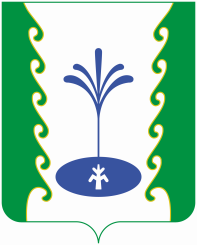 Администрация  муниципальногорайона  Гафурийский районмуниципальное  общеобразовательное  бюджетное  учреждение  основная   общеобразовательная школа  с.Юлуково муниципального  районаГафурийский  районРеспублики  Башкортостан453067, с. Юлуково,ул. Школьная,1тел. 2- 55-01   Администрация  муниципальногорайона  Гафурийский районмуниципальное  общеобразовательное  бюджетное  учреждение  основная   общеобразовательная школа  с.Юлуково муниципального  районаГафурийский  районРеспублики  Башкортостан453067, с. Юлуково,ул. Школьная,1тел. 2- 55-01   Б О Й О Р О ҠБ О Й О Р О ҠБ О Й О Р О Ҡ                П Р И К А З                П Р И К А З	«12»  ___09_______2023 й.	№	«12»  ___09_______2023 й.	№	«12»  ___09_______2023 й.	№191      «12»       09            2023 г.191      «12»       09            2023 г.№НаименованиепредметаДатапроведенияДни неделиФормат проведенияКомплектызаданий1Русский язык26.09.2023ВторникОчно4-6, 7-8, 92География27.09.2023СредаОчно5-6, 7-8, 9Физика28.09.2023ЧетвергДистанционно, на платформе Сириус.Курсы7, 8, 94Астрономия02.10.2023ПонедельникДистанционно, на платформе Сириус.Курсы5-6, 7-8, 95Право03.10.2023ВторникОчно5,6, 7, 8, 96Немецкий язык04.10.2023СредаОчно5-6, 7-8, 97Химия05.10.2023ЧетвергДистанционно, на платформе Сириус.Курсы5-6, 7-8, 98Физическаякультура09.10.2023ПонедельникОчноЮноши:5-6, 7-8, 9Девушки: 5-6, 7-89Экономика10.10.2023ВторникДистанционно, на платформе Сириус.Курсы5-7, 8-910Биология12.10.2023ЧетвергДистанционно, на платформе Сириус.Курсы5-6, 7, 8, 9! 1Литература13.10.2023ПятницаОчно5-6, 7-8, 912Обществознание16.10.2023ПонедельникОчно6, 7-8, 913ОБЖ17.10.2023ВторникДистанционно, на платформе Сириус.Курсы5-6, 7-8, 914Искусство (MXК)18.10.2023СредаДистанционно, на платформе Сириус.Курсы5-6, 7-8, 915Математика19.10.202320.10.2023Четверг,ПятницаДистанционно, на платформе Сириус.Курсы4,5,6, 7, 8, 916История23.10.2023ПонедельникОчно5-6, 7-8, 917Экология24.10.2023ВторникДистанционно, на платформе Сириус.Курсы918Английский язык25.10.2023СредаОчно5-6, 7-8, 919Информатика26.10.2023ЧетвергДистанционно, на платформе Сириус.Курсы5-6, 7-8, 920Технология27.10.2023ПятницаОчно5-6, 7-8, 9